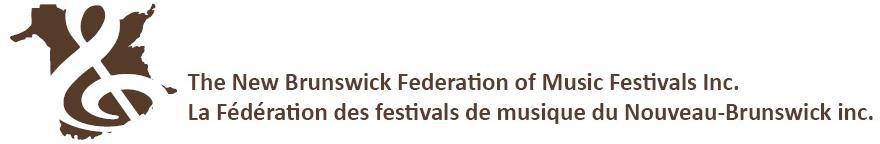 RECOMMANDATIONS DU JUGE POUR LES FINALES DU FESTIVAL DE MUSIQUE PROVINCIAL DU NB
VOLET PRESTATIONS ENREGISTRÉESAdministrateurs de festival : Ceci est une liste préliminaire des participants recommandés pour les finales du Festival de musique provincial du NB.  Ce formulaire ne constitue pas une inscription. Chaque groupe recommandé doit s'inscrire à l'adresse https://www.nbfmf.org/registration-inscription/ au plus tard le 5 mai.Dès la clôture de votre festival, nous vous remercions de transmettre ces recommandations par courriel
aux bureaux de la FFMNB à l'adresse info@nbfmf.org FESTIVAL :  _________________________________________________________________________________________DISCIPLINE :  Veuillez indiquer la discipline et utiliser un formulaire distinct pour chaque discipline et chaque juge. Utilisez plusieurs pages si nécessaire._____ CHŒUR		_____ GROUPE		_____ ORCHESTRESignature du juge ___________________________________________________________   	Date __________________________Je soussigné soumets au nom de ce festival régional les participants ci-dessus pour le représenter officiellement lors des finales du Festival de musique provincial du Nouveau-Brunswick de 2024.Signature du représentant du festival ___________________________________________   	Date __________________________La Fédération des festivals de musique du Nouveau-Brunswick   |   11119 Route 130, Somerville, NB E7P 2S4   |   www.fcmf.org 
(506) 245-1689   |   info@fcmf.orgCATÉGORIE #GROUPE RECOMMANDÉREMPLAÇANT RECOMMANDÉ, le cas échéantPièces sélectionnées :
1.
2.Pièces sélectionnées :
1.
2.CATÉGORIE #GROUPE RECOMMANDÉREMPLAÇANT RECOMMANDÉ, le cas échéantPièces sélectionnées :
1.
2.Pièces sélectionnées :
1.
2.CATÉGORIE #GROUPE RECOMMANDÉREMPLAÇANT RECOMMANDÉ, le cas échéantPièces sélectionnées :
1.
2.Pièces sélectionnées :
1.
2.